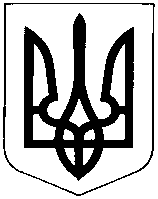 УКРАЇНАНОВОУШИЦЬКА СЕЛИЩНА РАДАНОВОУШИЦЬКОЇ СЕЛИЩНОЇ ОБ’ЄДНАНОЇ ТЕРИТОРІАЛЬНОЇ ГРОМАДИРІШЕННЯІІІ сесії селищної ради VIIІ скликаннявід 24 грудня 2020 року № 18смт Нова УшицяКеруючись статтею 215 Кодексу України про адміністративні правопорушення пунктом ”б” підпункту 4 частини 1 статті 38, статтями 25, 26, 59 Закону України «Про місцеве самоврядування в Україні», , відповідно до Положення про адміністративні комісії Української РСР затвердженого Указом Президії Верховної Ради Української РСР від 09 березня 1988 року №5540-ХІ, враховуючи рішення виконавчого комітету Новоушицької селищної ради від 17 грудня 2020 року № 19 «Про погодження складу адміністративних комісій при виконавчому комітеті Новоушицької селищної ради», з метою впорядкування складу адміністративної комісії при виконавчому комітеті Новоушицької селищної ради, враховуючи подані пропозиції старост сіл, селища Новоушицької селищної ради, щодо складу адміністративних комісій, селищна радаВИРІШИЛА:1. Утворити при виконавчому комітеті Новоушицької селищної ради 25 адміністративних комісій, на строк повноважень Новоушицької селищної ради VIII скликання, а саме адміністративну комісію:села Березівка, села Шебутинці;села Борсуки, села Садове;села Браїлівка, села Іванівка, села Цівківці;села Бучая, села Загоряни;села Вахнівці, села Губарів;села Вільховець, села Маціорськ, села Нова Гута;села Глібів, села Слобода, села Новий Глібів, села Миржіївка, села Джурджівка, села Гута-Глібівська;села Заміхів, села Жабинці, села Виселок;села Зелені Курилівці;села Івашківці, селище Загродське;села Капустяни, села Глибочок;села Косиківці, села Шелестяни;села Куражин, села Мала Щурка, села Глибівка;села Куча;села Мала Стружка, села Щербівці, села Балабанівка;села Отроків, села Хворосна, села Тимків, села Кружківці, села Антонівка;села Пижівка;села Пилипківці, села Заборознівці;села Пилипи-Хребтіївські, села Соколівка, села Іванківці;села Песець;села Рудківці;села Ставчани, села Стара Гута, села Слобідка,  села Любомирівка;села Струга;села Хребтіїв;смт Нова Ушиця, села Каскада, села Філянівка.2. Затвердити персональний склад адміністративних комісій при виконавчому комітеті Новоушицької селищної ради, на період повноважень Новоушицької селищної ради VIII скликання (додається).3. Затвердити Положення про адміністративні комісії при виконавчому комітеті Новоушицької селищної ради (додається).4. Визнати таким, що втратило чинність рішення селищної ради від 24 червня 2016 року №34 «Про затвердження складу адміністративних комісій при виконавчому комітеті Новоушицької селищної ради та Положення про них».5. Загальному відділу Новоушицької селищної ради з дотриманням вимог Закону України «Про доступ до публічної інформації» не пізніше п’яти робочих днів з дня прийняття цього рішення оприлюднити його на офіційному веб-сайті Новоушицької селищної ради.Селищний голова	Анатолій ОЛІЙНИКСКЛАДадміністративної комісії при виконавчому комітеті Новоушицької селищної ради в селі Березівка, селі ШебутинціСКЛАДадміністративної комісії при виконавчому комітеті Новоушицької селищної ради в селі Борсуки, селі СадовеСКЛАДадміністративної комісії при виконавчому комітеті Новоушицької селищної ради в селі Браїлівка, селі Іванівка, селі ЦівківціСКЛАДадміністративної комісії при виконавчому комітеті Новоушицької селищної ради в селі Бучая, селі ЗагоряниСКЛАДадміністративної комісії при виконавчому комітеті Новоушицької селищної ради в селі Вахнівці, селі ГубарівСКЛАДадміністративної комісії при виконавчому комітеті Новоушицької селищної ради в селі Вільховець, селі Маціорськ, селі Нова ГутаСКЛАДадміністративної комісії при виконавчому комітеті Новоушицької селищної ради в селі Глібів, селі Слобода, селі Новий Глібів, селі Миржіївка, селі Джурджівка та селі Гута-ГлібівськаСКЛАДадміністративної комісії при виконавчому комітеті Новоушицької селищної ради в селі Заміхів, селі Жабинці та селі ВиселокСКЛАДадміністративної комісії при виконавчому комітеті Новоушицької селищної ради в селі Івашківці та селищі ЗагродськеСКЛАДадміністративної комісії при виконавчому комітеті Новоушицької селищної ради в селі Капустяни, селі ГлибочокСКЛАДадміністративної комісії при виконавчому комітеті Новоушицької селищної ради в селі Косиківці, селі ШелестяниСКЛАДадміністративної комісії при виконавчому комітеті Новоушицької селищної ради в селі Куражин, селі Мала Щурка та селі ГлибівкаСКЛАДадміністративної комісії при виконавчому комітеті Новоушицької селищної ради в селі КучаСКЛАДадміністративної комісії при виконавчому комітеті Новоушицької селищної ради в селі Мала Стружка, селі Щербівці та селі Балабанівка СКЛАДадміністративної комісії при виконавчому комітеті Новоушицької селищної ради в селі Отроків, селі Хворосна, селі Тимків, селі Кружківці, селі Антонівка СКЛАДадміністративної комісії при виконавчому комітеті Новоушицької селищної ради в селі Пилипківці, селі ЗаборознівціСКЛАДадміністративної комісії при виконавчому комітеті Новоушицької селищної ради в селі Пилипи-Хребтіївські, селі Соколівка та селі ІванківціСКЛАДадміністративної комісії при виконавчому комітеті Новоушицької селищної ради в селі РудківціСКЛАДадміністративної комісії при виконавчому комітеті Новоушицької селищної ради в селі Ставчани, селі Стара Гута, селі Слобідка та селі ЛюбомирівкаСКЛАДадміністративної комісії при виконавчому комітеті Новоушицької селищної ради в селі ПесецьСКЛАДадміністративної комісії при виконавчому комітеті Новоушицької селищної ради в селі СтругаСКЛАДадміністративної комісії при виконавчому комітеті Новоушицької селищної ради в селі ХребтіївСКЛАДадміністративної комісії при виконавчому комітеті Новоушицької селищної ради в смт Нова Ушиця, селі Каскада та селі ФілянівкаСекретар ради	Віктор КОСТЮЧЕНКОПОЛОЖЕННЯпро адміністративні комісії при виконавчому комітетіНовоушицької селищної ради1. Завдання адміністративних комісій, порядок їх утворення і діяльності.1.1. Завданням адміністративних комісій є розгляд справ про адміністративні правопорушення, виховання громадян у дусі точного і неухильного додержання законів, чесного ставлення до державного і громадського обов'язку, поваги до прав, честі й гідності громадян, а також запобігання вчиненню нових правопорушень як самими правопорушниками, так і іншими особами.1.2. Адміністративні комісії розглядають усі справи про адміністративні правопорушення, за винятком віднесених відповідно до чинного законодавства до компетенції інших органів (службових осіб).1.3. Адміністративні комісії забезпечують своєчасне, всебічне, повне і об'єктивне з'ясування обставин кожної справи, вирішення її в точній відповідності з законодавством, виконання винесеної постанови, а також виявлення причин та умов, що сприяли вчиненню адміністративних правопорушень, запобігання правопорушенням, виховання громадян у дусі додержання законів, зміцнення законності.1.4. Адміністративні комісії при виконкомі селищної ради утворюються радою за поданням виконкому селищної ради на строк повноважень ради.1.5. Адміністративні комісії у своїй діяльності відповідальні перед селищною радою і виконавчим комітетом та їм підзвітні. Виконавчий комітет селищної ради може провадити зміни в складі відповідних адміністративних комісій з наступним внесенням на затвердження сесії селищної ради.1.6. Адміністративні комісії діють в складі голови (заступник голови або член виконавчого комітету), заступника голови, секретаря і не менш як 6 членів комісії.Число членів комісії встановлюється залежно від обсягу роботи комісії органом, який утворює комісію.До складу адміністративної комісії не можуть входити представники державних органів, службові особи яких мають право складати протоколи про адміністративні правопорушення, а також працівники прокуратури, суду і адвокати.1.7. Адміністративні комісії в своїй діяльності спираються на широкий актив громадськості.1.8. Адміністративні комісії у своїй діяльності керуються Конституцією України, Законами України, Указами Президента України, Постановами Кабінету Міністрів України та іншими нормативно-правовими актами.1.9. Адміністративні комісії організовують облік розглянутих справ про адміністративні правопорушення, узагальнює практику розгляду цих справ у межах селища. Адміністративна комісія, встановивши при розгляді конкретних справ або в результаті узагальнення практики їх розгляду причини та умови, що сприяли вчиненню адміністративних правопорушень, вносить у відповідний державний орган, громадську організацію або службовій особі пропозиції про вжиття заходів щодо усунення цих причин та умов. Не пізніш, як у місячний строк по пропозиції має бути вжито необхідних заходів і про результати повідомлено адміністративну комісію, що внесла пропозицію.1.10. Діловодство в справах, що розглядаються адміністративними комісіями, ведеться відповідно до вимог Кодексу України про адміністративні правопорушення, цього Положення та інших актів законодавства про адміністративні правопорушення. Порядок реєстрації та зберігання справ, зразки форм документів, необхідних для роботи адміністративних комісій, затверджуються виконавчим комітетом1.11. Справа, що заводиться адміністративною комісією, повинна містити протокол про адміністративне правопорушення, протокол засідання і постанову комісії, дані про сповіщення осіб, які беруть участь у справі, про день і час засідання комісії (додаток 1), вручення або надіслання постанови особі, щодо якої її винесено, та потерпілому, відмітки про звернення до виконання постанови, хід і результати її виконання та інші документи у цій справі.1.12. Голова адміністративної комісії, а під час його відсутності заступник голови:керує роботою комісії, несе відповідальність за виконання покладених на комісію завдань;головує на засіданнях комісії;забезпечує регулярне проведення засідань комісії, визначає коло питань, що підлягають розгляду на черговому засіданні;вживає заходів щодо підвищення рівня правової культури і правової підготовки членів адміністративної комісії;підписує протокол і постанову комісії по справі про адміністративне правопорушення.1.13. Секретар адміністративної комісії:заводить по кожному протоколу про адміністративне правопорушення окрему справу;здійснює підготовку до розгляду справ про адміністративні правопорушення;вирішує організаційні питання проведення засідань комісії;веде по справах, що розглядаються комісією, протоколи засідань комісії;разом з головою комісії підписує протокол і постанову комісії по справі про адміністративне правопорушення;звертає до виконання постанови про накладення адміністративного стягнення і контролює їх виконання;веде діловодство комісії, облік розглянутих справ про адміністративні правопорушення, забезпечує схоронність цих справ.1.14. Технічне обслуговування та матеріально-технічне забезпечення адміністративних комісій покладається на виконавчий комітет селищної ради.1.15. Адміністративна комісія користується штампом і печаткою виконавчого комітету селищної ради, при якому вона перебуває.2. Порядок розгляду справ про адміністративні правопорушення2.1. Адміністративні комісії розглядають справи про адміністративні правопорушення, зазначені в статті 218 Кодексу України про адміністративні правопорушення.2.2. Підставою для розгляду адміністративною комісією справи є протокол про адміністративне правопорушення, складений у встановленому порядку уповноваженою на те службовою особою або представником громадської організації чи органу громадської самодіяльності відповідно до статті 255 Кодексу України про адміністративні правопорушення.2.3. Адміністративні комісії розглядають справи на засіданнях, що проводяться не менше двох разів на місяць. Засідання комісії є правомочним при наявності не менш як половини загального складу комісії.2.4. Справи про адміністративні правопорушення розглядаються адміністративною комісією за місцем проживання порушника.2.5. Адміністративна комісія розглядає справи в п'ятнадцятиденний строк з дня одержання протоколу про адміністративне правопорушення та інших матеріалів справи.Справи про правопорушення, передбачені статтями 101-103 Кодексу України про адміністративні правопорушення , розглядаються в семиденний строк.2.6. Справи розглядаються відкрито.З метою підвищення виховної і запобіжної ролі провадження в справах про адміністративні правопорушення такі справи можуть розглядатися у виїзних засіданнях комісії.2.7. Справа розглядається в присутності особи, яка притягається до адміністративної відповідальності. Під час відсутності цієї особи справу може бути розглянуто лише у випадках, коли є дані про своєчасне її сповіщення про місце і час розгляду справи (додаток 1) і якщо від неї не надійшло клопотання про відкладення розгляду справи.2.8. При підготовці до розгляду справи відповідальний секретар адміністративної комісії вирішує такі питання:чи належить до компетенції адміністративної комісії розгляд даної справи;чи правильно складено протокол та інші матеріали справи;чи сповіщено осіб, які беруть участь у розгляді справи, про час і місце її розгляду;чи витребувано необхідні додаткові матеріали;чи підлягають задоволенню клопотання особи, яка притягається до адміністративної відповідальності, потерпілого, їх законних представників і адвоката.2.9. Розгляд справи розпочинається з оголошення складу адміністративної комісії, яка розглядає дану справу.Головуючий на засіданні адміністративної комісії оголошує, яка справа підлягає розгляду, хто притягається до адміністративної відповідальності, роз'яснює особам, які беруть участь у розгляді справи, відповідно до статей 268-274 Кодексу України про адміністративні правопорушення їх права і обов'язки. Після цього оголошується протокол про адміністративне правопорушення. На засіданні заслуховуються особи, які беруть участь у розгляді справи, досліджуються докази і вирішуються клопотання. У разі участі в розгляді справи прокурора заслуховується його висновок.2.10. Адміністративна комісія при розгляді справи про адміністративні правопорушення зобов'язана з'ясувати:чи було вчинено адміністративне правопорушення;чи винна дана особа в його вчиненні;чи підлягає вона адміністративній відповідальності;чи є обставини, що пом'якшують і обтяжують відповідальність;чи заподіяно майнову шкоду;чи є підстави для передачі матеріалів про адміністративне правопорушення на розгляд товариського суду, комісії по боротьбі з пияцтвом, утвореної на підприємстві, в установі, організації чи їх структурних підрозділах, громадської організації, трудового колективу;інші обставини, що мають значення для правильного вирішення справи.2.11. При розгляді кожної справи про адміністративне правопорушення адміністративною комісією ведеться протокол (додаток 2), в якому зазначаються:дата і місце засідання;найменування і склад комісії;зміст справи, що розглядається;відомості про явку осіб, які беруть участь у справі;пояснення осіб, які беруть участь у розгляді справи, їх клопотання і результати їх розгляду;документи і речові докази, досліджені при розгляді справи;відомості про оголошення прийнятої постанови і роз'яснення порядку та строків її оскарження.Протокол засідання адміністративної комісії підписується головуючим на засіданні і секретарем.2.12. По справі про адміністративне правопорушення адміністративна комісія виносить одну з таких постанов:про накладення адміністративного стягнення;про закриття справи.2.13. За вчинення правопорушень адміністративна комісія може застосовувати такі адміністративні стягнення:попередження;штраф;оплатне вилучення предмета, який став знаряддям вчинення або безпосереднім об'єктом адміністративного правопорушення;конфіскація предмета, який став знаряддям вчинення або безпосереднім об'єктом адміністративного правопорушення.При вирішенні питання про накладення адміністративного стягнення адміністративна комісія накладає його в межах, установлених відповідною статтею Кодексу України про адміністративні правопорушення та іншими актами, які передбачають відповідальність за адміністративні правопорушення.При накладенні стягнення адміністративна комісія враховує характер вчиненого правопорушення, особу порушника, ступінь його вини, майновий стан, обставини, що пом'якшують і обтяжують відповідальність.Якщо одночасно розглядаються дві або більше справ про вчинення однією особою кількох порушень, адміністративна комісія накладає стягнення в межах санкції, встановленої за більш серйозне правопорушення з числа вчинених. До основного стягнення в цьому разі може бути приєднано одне з додаткових стягнень, передбачених статтями про відповідальність за будь-яке з вчинених правопорушень.Адміністративне стягнення може бути накладено не пізніш як через два місяці з дня вчинення правопорушення, а при триваючому правопорушенні - два місяці з дня його виявлення.2.14. Постанова комісії (додаток 3) повинна містити:найменування адміністративної комісії, яка винесла постанову;дату розгляду справи;відомості про особу, щодо якої розглядається справа;викладення обставин, установлених при розгляді справи;зазначення нормативного акта, який передбачає відповідальність за дане адміністративне правопорушення;прийняте по справі рішення.Постанова адміністративної комісії приймається простою більшістю голосів членів комісії, присутніх на засіданні.Постанова підписується головуючим на засіданні і відповідальним секретарем комісії.2.15. Постанова оголошується негайно після закінчення розгляду справи. Копія постанови протягом трьох днів вручається або висилається особі, щодо якої її винесено.Копія постанови в той же строк вручається або висилається потерпілому на його прохання.Копія постанови вручається під розписку. В разі, якщо копія постанови висилається, про це робиться відповідна відмітка у справі.2.16. Постанова адміністративної комісії може бути оскаржена протягом десяти днів з дня винесення постанови особою, щодо якої її винесено, а також потерпілим у виконавчий комітет селищної ради або в районний суд. У разі пропуску зазначеного строку з поважних причин цей строк адміністративною комісією за заявою особи, щодо якої винесено постанову, може бути поновлено.Скарга на постанову подається в адміністративну комісію, яка винесла постанову, якщо інше не встановлено законодавством України.Постанову адміністративної комісії може бути опротестовано прокурором.2.17. У разі надходження скарги або протесту на постанову, адміністративна комісія протягом трьох діб надсилає скаргу разом з справою в орган, куди оскаржується постанова.2.18. Подання у встановлений строк скарги на постанову, за винятком постанови про накладення адміністративного стягнення у вигляді попередження, а також принесення прокурором протесту зупиняє виконання постанови до розгляду скарги або протесту.2.19. Постанова адміністративної комісії про накладення адміністративного стягнення є обов'язковою для виконання державними і громадськими органами, підприємствами, установами, організаціями, службовими особами і громадянами.2.20. Постанова адміністративної комісії про накладення адміністративного стягнення звертається до виконання відповідно до правил, встановлених Кодексом України про адміністративні правопорушення .2.21. На підставі документа, що свідчить про виконання постанови, секретар адміністративної комісії робить на постанові відповідну відмітку.Секретар ради	Віктор КОСТЮЧЕНКОВідповідно до статей 268, 276 і 278 Кодексу України про адміністративні правопорушення повідомляємо, що розгляд справи про адміністративне правопорушення, яке Ви здійснили, відбудеться об __________ год. _______ хв. «___» __________ 20__ року в приміщенні _______________________________ за адресою: ____________________________________________________ ________________________________________________________________.При собі  Вам необхідно мати паспорт або інше посвідчення особи та інші документи та матеріали, необхідні для розгляду справи.У разі нез'явлення, справу буде розглянуто без Вашої участі. З повагою______________________                                                     _________________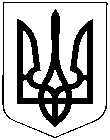 УКРАЇНААДМІНІСТРАТИВНА КОМІСІЯ ПРИ ВИКОНАВЧОМУ КОМІТЕТІ НОВОУШИЦЬКОЇ СЕЛИЩНОЇ  РАДИПРОТОКОЛ №________- _________р.ПОРЯДОК  ДЕННИЙ:Голова адмінкомісії	_________________	_________________Секретар адмінкомісії	_________________	_________________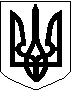 АДМІНІСТРАТИВНА КОМІСІЯПРИ ВИКОНАВЧОМУ КОМІТЕТІ НОВОУШИЦЬКОЇ СЕЛИЩНОЇ РАДИХМЕЛЬНИЦЬКОЇ ОБЛАСТІ32600 Хмельницька область, смт Нова Ушиця,  вул. Подільська 12, тел 2-14-74(села/селища__________________________________________________________________)„___” ___________ 20____ р.                                                 ________________________ПОСТАНОВА_____Комісія в складі голови ____________________________________________________________Членів комісії______________________________________________________________________________________________________________________________________________________ _________________________________________________________________________________і відповідального секретаря _________________________________________________________ розглянула справу про вчинення адміністративного правопорушення гр. ___________________ _________________________________________________________________________________ВСТАНОВИЛА,що гр. ___________________________________________________________________________(ідентифікаційний номер, прізвище, ім’я  по батькові особи, яка притягається до відповідальності)який/яка проживає за адресою: _______________________________________________________________________________________________________________________________________і працює _________________________________________________________________________(посада, повна назва місця роботи чи навчання, поштова адреса)Порушив/порушила вимоги ___________________________________________________________________________________________________________________________________________________________________________________________________________________________(назва законодавчих  актів,  та її статті, які  порушені)ПОСТАНОВИЛА:На гр. __________________________________________________________________________Накласти адміністративне стягнення у вигляді попередження або адміністративне стягнення у розмірі ___________________ неоподатковуваних мінімумів у сумі _______ грн. _____коп. (ч._______ст.__________КУпАП) або Закрити справу відносно гр._____________________, відповідно до ч.______ст._______КУпАП.Сума адмінштрафу зараховується до місцевого бюджету на рахунок Новоушицької селищної ради ___________________________, код платежу ___________________________________________________________________________________________________________________.Штраф сплатити у 15-денний термін з дня отримання постанови про накладення штрафу.Копію документа про сплату подати або вислати поштою за адресою: Хмельницька область, Кам’янець-Подільський район, ___________________________________________, вул./пров. _______________________, ______.В разі несплати штрафу у 15-денний термін з дня отримання постанови, постанову буде надіслано для примусового виконання до відділу ДВС за місцем проживання порушника, роботи або за місцезнаходженням його майна в порядку, встановленому законом.Відповідно до ст. 308 КУпАП, у порядку примусового виконання постанови про стягнення штрафу за вчинення адміністративного правопорушення з правопорушника стягується: подвійний розмір штрафу, а саме штраф у розмірі ________________ грн. ____________ коп.Постанова може бути оскаржена у вищестоящих органах або районний суд.Скаргу на постанову по справі про адміністративне порушення може бути подано протягом 10 днів з дня винесення постанови у порядку, який визначений ст.ст. 287-289 Кодексу України про адміністративні правопорушення.Постанова набирає законної сили після закінчення строку оскарження (внесення подання прокурора) цієї постанови, за винятком постанови про застосування стягнення, передбаченого ст. 26 КУпАП (попередження).Код юридичної особи стягувача: _______________________.Строк пред’явлення постанови до виконання - ________________________________________М.П.                Голова адміністративної комісії _________________________________                         Секретар адміністративної комісії  ______________________________Постанову одержав ______________________________________________         ___________	(дата, прізвище, ім’я та по батькові)	(підпис) Постанова поштою ___________________________________________________________(дата і номер поштового відправлення)Секретар ради 	Віктор КОСТЮЧЕНКОПро затвердження складу адміністративних комісій при виконавчому комітеті Новоушицької селищної ради та Положення про нихЗАТВЕРДЖЕНОРішення Новоушицької селищної ради 24.12.2020 № 18Гарниць
Антоніна Василівна–староста села Березівка, села Шебутинці, член виконавчого комітету Новоушицької селищної ради, голова адміністративної комісіїПєцух
Галина Михайлівна–вчителька Березівської ЗОШ І-ІІІ ступенів, заступник голови адміністративної комісіїДеркалюк
Наталія Василівна–соціальний працівник с. Березівка, секретар адміністративної комісіїКирилюк
Олена Борисівна–соціальний працівник с.ШебутинціМельник
Ігор Анатолійович–завідуючий Шебутинецьким СБКПаламарчук
Борис Анатолійович–водій МПКСкрипник 
Олександр Володимирович–водій МПКСлободянюк 
Галина Іванівна–директор Березівського СБКСупрович 
Галина Василівна–соціальний працівник с.БерезівкаСмішко
Віктор Миколайович–староста села Борсуки, села Садове, член виконавчого комітету Новоушицької селищної ради, голова адміністративної комісіїКогуч
Василь Юрійович–житель с.Борсуки, заступник голови адміністративної комісіїВознякАльона Володимирівна–жителька с.Борсуки, секретар адміністративної комісіїБажан
Валерій Миколайович–житель с.БорсукиДавидюк
Мирон Миколайович–житель с.БорсукиКазімірова
Любов Петрівна–вчитель Борсуківської ЗОШ І-ІІ ступенівМорозюк 
Галина Василівна–жителька с.Борсуки, продавецьПавлюк
Валентина Іванівна–фельдшер фельдшерського пункту с.БорсукиТкач
Мар’яна Іванівна–вихователь ДНЗ «Білочка»Облядрук
Вікторія Вікторівна –староста села Браїлівка, села Іванівка, села Цівківці, член виконавчого комітету Новоушицької селищної ради, голова адміністративної комісіїГринишина
Лариса Володимирівна–завідувач відділенням поштового зв’язку в с.Браїлівка, заступник голови адміністративної комісіїМалярчук 
Тетяна Леонідівна–завідуюча ФАП с. Браїлівка, секретар адміністративної комісії:.Білогаш
Надія Михайлівна–соціальний робітникКирилюк
Людмила Михайлівна–помічник вихователя ,Браїлівський ДНЗМужило
Любов Григорівна–директор СБК с.БраїлівкаПосвітлюк
Ольга Василівна –завідуюча бібліотекою с.БраїлівкаСорочан
Тетяна Яківна–продавець в магазині с.БраїлівкаЮрковська
Інна Віталіївна–соціальний робітник с.БраїлівкаАхтимчук
Надія Анатоліївна–староста села Бучая, села Загоряни, член виконавчого комітету Новоушицької селищної ради, голова адміністративної комісіїГоловченко
Валентина Іванівна–директор Отроківської ЗОШ, жителька с.Бучая, заступник голови адміністративної комісіїСтрілюк
Раїса Петрівна–заступник директора Отроківської ЗОШ І-ІІІ ступенів, жителька с.Бучая, секретар адміністративної комісіїГандзюк
Людмила Іванівна–завідуюча ФП с.БучаяДармограй
Тетяна Анатоліївна–пенсіонерка, жителька с.ЗагоряниКолос
Жанна Борисівна–жителька с.БучаяЛівіцька
Олена Володимирівна–завідуюча поштовим відділенням с.БучаяПриведа
Таміла Андріївна–соціальний робітник с.БучаяТаран
Петро Петрович–завідуючий СБК с.БучаяЛапчук
Сергій Володимирович–староста села Вахнівці, села Губарів, член виконавчого комітету Новоушицької селищної ради, голова адміністративної комісіїОлійник
Світлана Михайлівна–директор СБК Вахнівці, заступник голови адміністративної комісіїХудняк
Лілія Сергіївна–жителька с.Вахнівці, бухгалтер Вахновецької сільської ради, секретар адміністративної комісіїГладько
Олена Іванівна–жителька с.ВахнівціМартинюк
Валентина Данилівна–жителька с.Вахнівці, завідувач будинку культури в с.ГубарівНоваковська
Тетяна Володимирівна–кухар в ДНЗТимчук
Любов Василівна–завідуюча відділенням поштового зв’язкуЯворський
Микола Анатолійович–житель с.ВахнівціЯнчукВолодимир Васильович–фельдшер села Вахнівці, села ГубарівШевчук
Анатолій Іванович–староста села Вільховець, села Маціорськ, села Нова Гута, член виконавчого комітету Новоушицької селищної ради, голова адміністративної комісіїДубіневич
Олександр Васильович–вчитель Вільховецької ЗОШ, заступник голови адміністративної комісіїГрохольська
Олена Анатоліївна–вчитель Вільховецької ЗОШ, секретар адміністративної комісіїГрохольська
Любов Григорівна–вчитель Вільховецької ЗОШ І-ІІІ ступенів Крохмалюк
Віктор Васильович–житель с.Вільховець; Кушнір
Наталія Станіславівна–завідуюча ДНЗ с.Нова Гута.Мазуренко
Руслана Федорівна–завідуюча ДНЗ с.Вільховець; Орищук
Володимир Володимирович–житель с.Вільховець; Штифлюк
Тетяна Юріївна–завідуюча клубом с.Маціорськ; Дубчак
Алла Василівна–староста села Глібів, села Слобода, села Новий Глібів, села Миржіївка, села Джурджівка, села Гута-Глібівська, член виконавчого комітету Новоушицької селищної ради, голова адміністративної комісіїПриходько
Борис Феодосійович–голова ФГ «Джура-П», заступник голови адміністративної комісіїКубань
Оксана Василівна–директор СБК с.Глібів, секретар адміністративної комісіїБуга
Олександр Миколайович–житель с.ГлібівКовтуняк
Оксана Володимирівна–завідуюча клубом с.Гута-ГлібівськаКукуряк
Лілія Семенівна–головний бухгалтер РайСТНаконечна
Антоніна Петрівна–приватний підприємецьПекелей
Наталія Анатоліївна–бібліотекар с.ГлібівСерветник
Оксана Миколаївна–фельдшер АЗПМС с.ГлібівТанасюк
Тетяна Федорівна–староста села Заміхів, села Жабинці, села Виселок, член виконавчого комітету Новоушицької селищної ради, голова адміністративної комісіїМіхалевський 
Олександр Іванович–директор Заміхівської ЗОШ І-ІІІ ступенів, заступник голови адміністративної комісіїКернична
Валентина Володимирівна–жителька с.Заміхів, секретар адміністративної комісіїГуменна
Оксана Миколаївна–завідуюча бібліотекою с.ЗаміхівКобелецька
Ольга Степанівна–заступник директора Заміхівської ЗОШ І-ІІІ ступенівПантела
Валентина Володимирівна–завідуюча ФП с.ЖабинціПантела
Віталій Олександрович–водій МПК с.ЗаміхівСлободянюк
Микола Прокопович–ветеринарний лікар Новоушицької державної лікарні ветеринарної медициниТанасюк
Микола Васильович–водій МПК с.ЗаміхівБорейко
Юрій Миколайович–староста села Івашківці, селища Загродське, член виконавчого комітету Новоушицької селищної ради, голова адміністративної комісіїБарчишин
Віктор Володимирович–директор Івашковецької ЗОШ, заступник голови адміністративної комісіїЦехмістер
Наталія Павлівна–завідуюча бібліотекою с.Івашківці, секретар адміністративної комісіїБогатько
Алла Володимирівна–завідуюча СБК селище ЗагродськеДроздов
Віктор Васильович–депутат Новоушицької селищної ради.Крайнічук
Тетяна Василівна–помічник вихователь ДНЗ с.ІвашківціТодосійчук
Анатолій Іванович–голова ФГ «Вікторія», житель с.ІвашківціТрофанюк
Михайло Іванович–завідуючий СБК с.ІвашківціУхатюк
Яна Юріївна–завідуюча ДНЗПаляруш
Василь Володимирович–староста села Капустяни, села Глибочок, член виконавчого комітету Новоушицької селищної ради, голова адміністративної комісіїГаврилюк
Оксана Олександрівна–жителька с.Капустяни, заступник голови адміністративної комісіїМатвеєва
Валентина Іванівна–завідуюча ДНЗ с.Капустяни, секретар адміністративної комісіїБаран
Ольга Володимирівна–завідуюча бібліотекою с.КапустяниВащішена
Наталія Михайлівна–соціальний працівник с.КапустяниКвасюк
Павло Георгійович–охоронець пожежної машини с.КапустяниМарценюк
Наталія Іванівна–завідуюча СБК с.КапустяниПоченюк
Тетяна Миколаївна–соціальний працівник с.КапустяниЩербій
Інна Євгенівна–вихователь ДНЗ с.КапустяниНіверський
Валерій Володимирович–староста села Косиківці, села Шелестяни, член виконавчого комітету Новоушицької селищної ради, голова адміністративної комісіїКірілкова
Олена Василівна–ФОП, жителька с.Косиківці, заступник голови адміністративної комісії:,Рудик Валентина Петрівна–фельдшер ФП с. Косиківці, секретар адміністративної комісії:,Гевак
Людмила Петрівна–завідувач відділенням поштового зв’язку с.Косиківці.Гевак
Петро Петрович–директор Косиковецької ЗОШОлійник
Ніна Іванівна–завідувач ФП с.Шелестяни, депутат Новоушицької селищної радиГригорчук
Антоніна Миколаївна–завідуюча бібліотекою с.КосиківціСіранчук
Галина Василівна–соціальний працівникСтепанов
Юрій Вікторович–учитель Косиковецької ЗОШ І-ІІ ступенівГнатюк
Василь Петрович–староста села Куражин, села Мала Щурка, села Глибівка, член виконавчого комітету Новоушицької селищної ради, голова адміністративної комісіїБучко
Любов Іванівна–завідуюча СБК с.Глибівка, заступник голови адміністративної комісіїБурячинська 
Валентина Леонтіївна–завідуюча бібліотекою с.Куражин, секретар адміністративної комісіїБацура
Тетяна Миколаївна–фельдшер ФП с.ГлибівкаДимчук
Ніна Василівна–сімейна медсестра АЗПСМ с.КуражинДудко
Євген Васильович–водій МІСЦЕВОЇ ПОЖЕЖНОЇ КОМАНДИКулик
Володимир Григорович–водій МІСЦЕВОЇ ПОЖЕЖНОЇ КОМАНДИФедорова
Олена Леонтіївна–директор Куражинського сільського будинку культуриФедчишена
Світлана Михайлівна–директор Куражинської ЗОШ І-ІІІ ступенівБакай
Раїса Ростиславівна–староста села Куча, член виконавчого комітету Новоушицької селищної ради, голова адміністративної комісіїЛуговий
Олександр Олексійович–директор СБК с.Куча, заступник голови адміністративної комісіїВенгрова
Любов Василівна–завідуюча ДНЗ «Пролісок» с.Куча, секретар адміністративної комісіїБоднарук
Людмила Володимирівна–учитель Кучанської ЗОШ І-ІІІ ступенівВенгров
Віктор Васильович–працівник МПО с.КучаЛугова 
Ольга Іванівна–член комісії, завідуюча бібліотекоюПанасюк
Леся Василівна–директор Кучанської ЗОШ І-ІІІ ступенівПосишен
Іван Володимирович–член комісії, працівник МІСЦЕВОЇ ПОЖЕЖНОЇ КОМАНДИСамсонюк
Надія Валентинівна–завідуюча ФАП с.КучаМельник
Василь Борисович–староста села Мала Стружка, села Щербівці, села Балабанівка, член виконавчого комітету Новоушицької селищної ради, голова адміністративної комісіїДжумабаєв
Соатбай Бегжанович–депутат Новоушицької селищної ради, житель с.Мала Стружка, заступник голови адміністративної комісіїКучеравлюк
Раїса Максимівна–завідуюча бібліотекою с.Мала Стружка, секретар адміністративної комісіїДжумабаєва
Тетяна Миколаївна–завідуюча ФП с.Мала СтружкаЗмерзла
Оксана Олександрівна–соціальний працівник с.Мала СтружкаМаркевич
Валерій Станіславович–пенсіонер, житель с.Мала СтружкаМархевко
Раїса Михайлівна–завідуюча клубом с.БалабанівкаПрокопчук
Віктор Іванович–тимчасово непрацюючий, житель с.ЩербівціШмегельський
Віталій Владиславович–пенсіонер, заступник голови ради ветеранів с.Мала Стружка, житель с.Мала СтружкаКоваль
Лілія Петрівна–староста села Отроків, села Хворосна, села Тимків, села Кружківці, села Антонівка, член виконавчого комітету Новоушицької селищної ради, голова адміністративної комісіїГоголь
Марина Василівна–завідуюча ДНЗ с.Отроків, заступник голови адміністративної комісіїБараник
Світлана Петрівна–жителька с.Отроків, секретар адміністративної комісіїДьякова
Валентина Степанівна–завідуюча бібліотекою с.АнтонівкаКирковський
Олег Васильович–приватний підприємець, житель с.АнтонівкаЛебідь
Галина Василівна–завідуюча СБК с.ТимківПанттелімонов
Василь Якович–голова ФГ «Тимківське відродження» с.ОтроківСирота
Галина Яківна–соціальний робітник с.КружківціШумеляк
Світлана Василівна–завідуюча клубом с.ОтроківЛисак
Микола Олексійович–староста села Пилипківці, села Заборознівці, член виконавчого комітету Новоушицької селищної ради, голова адміністративної комісіїПавлик
Антоніна Іванівна–діловод загального відділу Новоушицької селищної ради, жителька с.Пилипківці, заступник голови адміністративної комісіїТарасюк
Лариса Миколаївна–директор СБК с. Пилипківці, секретар адміністративної комісіїКорабель
Валентина Вікторівна–завідуюча ФП с.ПилипківціЛищук
Людмила Іллівна–завідуюча бібліотекою с.ПилипківціПідгорець
Наталія Федорівна–завідуюча ФП с.ЗаборознівціПтіцина
Ларіса Володимирівна–соціальний працівник с.ПилипківціЧерепуха
Тетяна Іванівна–завідуюча ДНЗ с.ПилипківціЮщишена
Світлана Сігізмундівна–директор ЗОШ І-ІІ ступенів с.ПилипківціСтасюк
Людмила Володимирівна–староста села Пилипи-Хребтіївські, села Соколівка, села Іванківці, член виконавчого комітету Новоушицької селищної ради, голова адміністративної комісіїГазіна
Уляна Олексіївна–завідуюча бібліотекою с.Пилипи-Хребтіївські, заступник голови адміністративної комісіїШпаковська
Наталія Степанівна–завідуюча ДНЗ с.Пилипи-Хребтіївські, секретар адміністративної комісіїБогомолова
Надія Улянівна–завідуюча ФП с.Пилипи-ХребтіївськіГуменюк
Лариса Вікторівна–завідуюча клубно-бібліотечним закладом с.ІванківціКищук
Іван Іванович–депутат Новоушицької селищної радиКручок
Віктор Григорович–директор Пилипохребтіївської ЗОШ І-ІІ ступенівКулаков
Діомид Апсифійович–директор СБК с. Пилипи-ХребтіївськіСамсонович
Станіслава Броніславівна–продавець магазину.Паляруш
Галина Іванівна–староста села Рудківці, член виконавчого комітету Новоушицької селищної ради, голова адміністративної комісіїМельник
Наталя Іванівна–директор Рудковецької ЗОШ, заступник голови адміністративної комісіїМазур
Станіслава Олексіївна–начальник відділення поштового зв’язку с.Рудківці, секретар адміністративної комісіїВашеняк
Любов Іванівна–завідуюча ДНЗ с.РудківціГнатюк
Олексій Петрович–завгосп МГО «Наша спадщина» с.РудківціЗеленюк
Олександр Іванович–голова спілки ветеранів с.РудківціКалинушка
Лілія Іванівна–жителька с.РудківціКомлик
Людмила Іванівна–ФОП, жителька с.РудківціПопович
Марина Анатоліївна–завідуюча ФП с.РудківціБасько
Олена Анатоліївна–староста села Ставчани, села Стара Гута, села Слобідка, села Любомирівка, член виконавчого комітету Новоушицької селищної ради, голова адміністративної комісіїЧорноконь
Ніна Петрівна–завідуюча бібліотекою с.Слобідка, заступник голови адміністративної комісіїДідик
Людмила Іванівна–жителька с.Ставчани, секретар адміністративної комісіїБагрійчук
Людмила Миколаївна–жителька с. Стара ГутаБурденюк
Галина Василівна–завідуюча клубом с.Стара ГутаДимчук
Володимир Микитович–директор СБК с.СтавчаниЗаярнюк
Лілія Василівна–жителька с.Стара ГутаПрисліцька 
Валентина Анатоліївна–завідуюча ДНЗ с.СтавчаниТокарчук
Лілія Вікторівна–завідуючий СБК с.ЛюбомирівкаКрук
Валентина Іванівна–староста села Песець, член виконавчого комітету Новоушицької селищної ради, голова адміністративної комісіїКолішко
Галина Іванівна–директор СБК с.Песець, заступник голови адміністративної комісіїТимцуник
Ольга Володимирівна–фельдшер ФАПу, секретар адміністративної комісіїБойко
Любов Василівна–завідуюча ДНЗ «Сонечко»Зваричук
Андрій Іванович–пенсіонер, житель с.ПесецЗваричук
Олександр Васильович–інженер ФГ «Астра Плюс»Москалюк
Олена Іванівна–повар ДНЗ «Сонечко»Перепилиця
Василь Іванович–директор Песецької ЗОШШершун
Олена Сергіївна–завідуюча бібліотекою с.ПесецьМегель
Станіслава Анатоліївна–староста села Струга, член виконавчого комітету Новоушицької селищної ради, голова адміністративної комісіїКостюк
Валентина Володимирівна–начальник Струзького ВПЗ, заступник голови адміністративної комісіїМайстерчук
Тетяна Іванівна–завідуюча бібліотекою с.Струга, секретар адміністративної комісіїГребенюк
Олег Федорович–директор Струзького СБКДудчак
Микола Миколайович–голова ФГ «Дует-17», депутат Новоушицької селищної ради; Жирун
Іван Никифорович–завідуючий Струзькою АЗПСММихайловська
Інна Анатоліївна–жителька с.СтругаСтавнійчук
Ольга Петрівна–завідуюча ДНЗ «Малятко» с. СтругаТарчинська
Ольга Петрівна–директор Струзької ЗОШ І-ІІІ ступенівРезнік
Ніна Григорівна–староста села Хребтіїв, член виконавчого комітету Новоушицької селищної ради, голова адміністративної комісіїГоловатюк
Тетяна Михайлівна–завідуюча бібліотекою с.Хребтіїв, заступник голови адміністративної комісіїТкачук
Володимир Тимофійович–пенсіонер, житель с.Хребтіїв, секретар адміністративної комісіїБурлака
Ніна Максимівна–жителька с. ХребтіївБурлака
Оксана Трифонівна–жителька с.Хребтіїв;Глуговська
Катерина Олександрівна–жителька с.ХребтіївМарущак
Ніна Андріївна–пенсіонерка, жителька с.ХребтіївМиринюк
Ніна Іванівна–соціальний працівник, жителька с.ХребтіївШпаковська
Галина Олександрівна–жителька с.ХребтіївСадлій
Руслан Петрович–перший заступник Новоушицького селищного голови, член виконавчого комітету Новоушицької селищної ради, голова адміністративної комісіїЗубаль
Ігор Святославович–начальник юридичного відділу Новоушицької селищної ради, заступник голови адміністративної комісіїСтопчак
Леся Юріївна–спеціаліст І категорії юридичного відділу Новоушицької селищної ради, секретар адміністративної комісіїЗваричук
Валерій Володимирович–керуючий справами (секретар) виконавчого комітету, член виконавчого комітету Новоушицької селищної радиКозак 
Леонід Іванович–керівник ГО «Новоушицька районна спілка Ветеранів АТО»Ніколаєв
Юрій Володимирович–директор ГП «Комунальник» (смт Нова Ушиця), депутат Новоушицької селищної радиСмішко
Василь Іванович–голова Новоушицької районної ради Організації ветеранів, житель смт Нова УшицяСолодка
Тетяна Олегівна–спеціаліст І категорії юридичного відділу Новоушицької селищної радиЦимбалюк
Оксана Федорівна–директор ГП «Водоканал» (смт Нова Ушиця)ЗАТВЕРДЖЕНОРішення селищної ради 24.12.2020 № 18Додаток 1 до Положення про адміністративні комісії при виконавчому комітеті Новоушицької селищної радиМІСЦЕ ДЛЯ ШТАМПУПОВІДОМЛЕННЯпро розгляд справи про адміністративне правопорушенняобластірайонусело, селищевул./пров.прізвище, ім’я та по батькові адресатаДодаток 2до Положення про адміністративні комісії при виконавчому комітеті Новоушицької селищної радивід  _______ _______ 20____ року________________________ Присутні:______________________________________________________________________________Члени адмінкомісії:___________________________________________________________________________________________________ ________________________Відсутні:____________________________________________________Члени адмінкомісії:________________________________________________________________________1.Про розгляд адміністративного правопорушення, вчиненого гр. ___________________________________________________________________Слухали:____________________________________________________________________________про притягнення до адміністративної відповідальності гр. __________________________, жителя __________________________ району _______________________ області, вул./пров.____________________, _________, який/яка вчинив/ла правопорушення передбачене ч.________ ст. ______ КУпАП (____________________________________________________________________).На засідання адмінкомісії гр.___________________________________  з’явився/не з’явився.Пояснення зазначені в протоколі про адміністративне правопорушення.Додаткові пояснення гр. _____________________________________________________________________________________________________________________Вирішили:Притягнути до адміністративної відповідальності гр.________________________ та накласти на неї/нього адміністративне стягнення у вигляді попередження або адміністративне стягнення у розмірі ____________________ неоподатковуваних мінімумів у сумі____________ грн. _____коп. (ч._______ст._________ КУпАП) або Закрити справу відносно гр.________________________відповідно до ч.______ст._______КУпАП.Постанова може бути оскаржена у вищестоящих органах або районний суд.Скаргу на постанову по справі про адміністративне порушення може бути подано протягом 10 днів з  дня винесення постанови у порядку, який визначений ст.ст. 287-289 Кодексу  України про адміністративні правопорушення.«За» - __________, «Проти» - _____________, «Утрималось» - _______________Рішення прийнято.Додаток 3до Положення про адміністративні комісії при виконавчому комітеті Новоушицької селищної ради